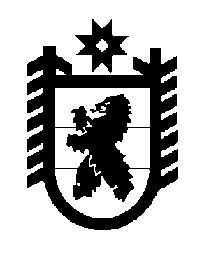 Российская Федерация Республика Карелия    ПРАВИТЕЛЬСТВО РЕСПУБЛИКИ КАРЕЛИЯПОСТАНОВЛЕНИЕот  20 февраля 2018 года № 71-Пг. Петрозаводск О внесении изменений в постановление Правительства 
Республики Карелия от 21 декабря 2011 года № 362-ППравительство Республики Карелия п о с т а н о в л я е т:Внести в постановление Правительства Республики Карелия                            от 21 декабря  2011 года № 362-П «Об утверждении Порядка формирования и использования бюджетных ассигнований Дорожного фонда Республики Карелия»  (Собрание законодательства Республики Карелия, 2011, № 12,                    ст. 2066; 2012, № 4, ст. 636; № 8, ст. 1446; № 11, ст. 2032; 2015, № 5, ст. 913; 2016, № 3, ст. 504; № 5, ст. 1041; № 6, ст. 1257; 2017, № 2, ст. 194;  Официальный интернет-портал правовой информации (www.pravo.gov.ru),                27 октября  2017 года, № 1000201710270008; 7 ноября 2017 года, № 1000201711070011) следующие изменения:1) абзац второй пункта 3 дополнить словами «, бюджетам городских округов – в 2018 году»;2) в Порядке формирования и использования бюджетных ассигнований Дорожного фонда Республики Карелия, утвержденном указанным постановлением:пункт 6 дополнить словами «(сводной бюджетной росписи бюджета Республики Карелия), и доведенных лимитов бюджетных обязательств»;  пункт 8 дополнить словами «(сводной бюджетной росписи бюджета Республики Карелия)».            Глава Республики Карелия 					                 А.О. Парфенчиков